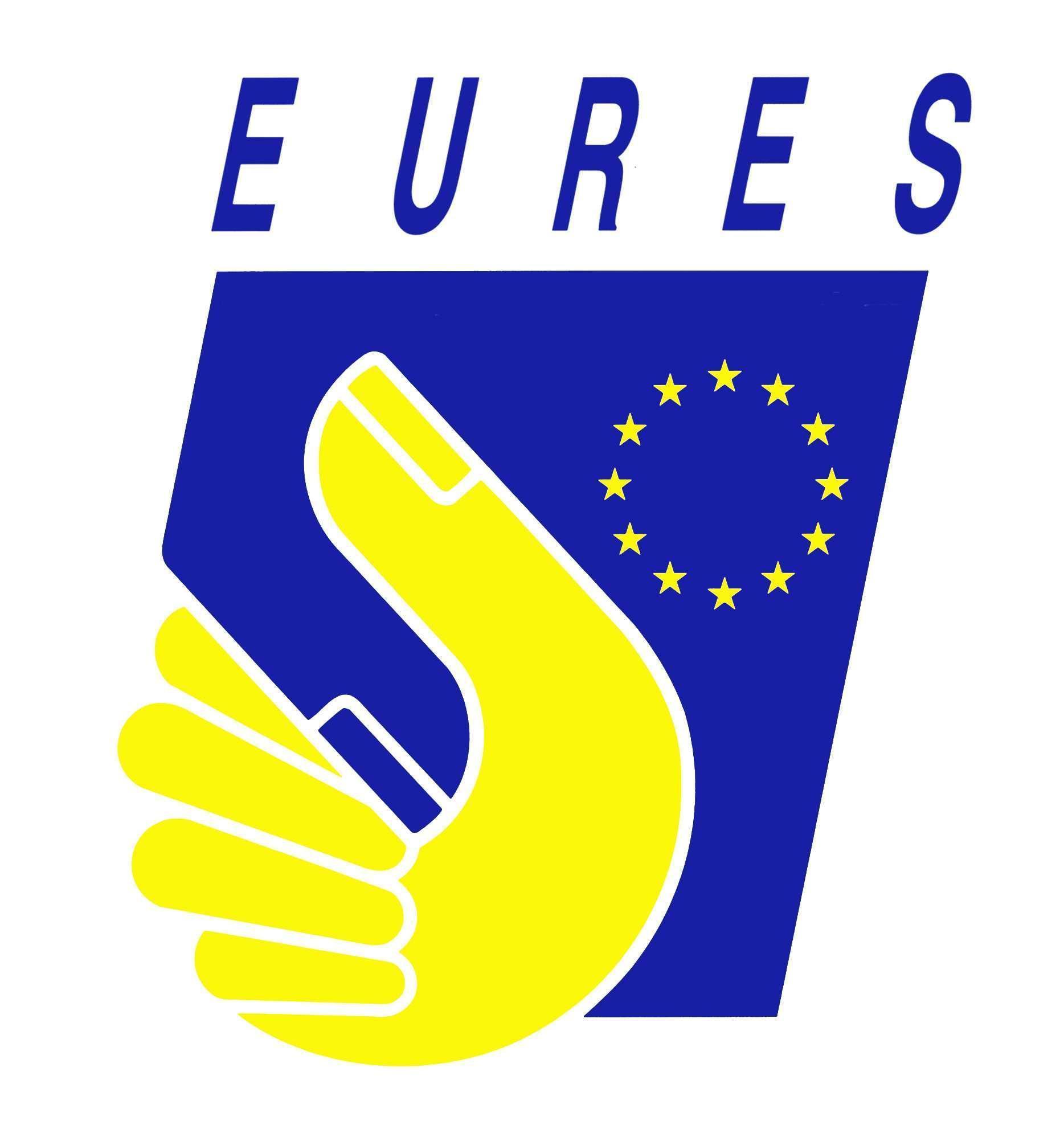 TOELATING TOT HET EURES NETWERKALS LID OF PARTNER  Overeenkomstig Verordening (EU) 2016/589 van het Europees Parlement en de Raad van 13 april 2016Informatiedocument en toelatingsvoorwaardenEURES BELGIËJAAR 2021     Uitgiftedatum 17/06/2021     I. Het EURES-netwerkEURES is in 1993 opgericht en is een samenwerkingsnetwerk van de Europese Commissie, de openbare arbeidsbemiddelingsdiensten en andere partnerorganisaties van de 27 lidstaten van de Europese Unie en van de 4 leden van de Europese Vrijhandelsassociatie (Ijsland, Liechtenstein, Noorwegen en Zwitserland). Het regelgevend kader van EURES is vastgelegd in de Europese Verordening (EU) 2016/589.Het EURES-netwerk heeft als doel om het vrije verkeer van werknemers in de Europese Economische Ruimte en Zwitserland eenvoudiger te maken door het verlenen van ondersteuning en advies bij tewerkstelling en aanwerving. Deze diensten worden aangeboden aan werkzoekenden, werkenden en werkgevers, en aan iedere burger die wil gebruik maken van het beginsel van vrij verkeer van personen. In heel Europa staan EURES adviseurs en medewerkers dagelijks in contact met werkgevers, werkzoekenden en werknemers. Op het Europees Portaal voor Beroepsmobiliteit worden de vacatures en Cv's verzameld, en staat alle informatie over leven en werken in Europa en de EURES diensten.In de Europese grensregio’s ten slotte, adviseert EURES de werknemers en de werkgevers in de specifieke materie van grensarbeid.Samenstelling van het EURES-netwerkHet EURES-netwerk bestaat uit volgende (beheers)organen en deelnemende organisaties : Het Europees coördinatiebureau (ECO). ECO staat in voor het beheer op Europees niveau.De nationale coördinatiebureaus (NCO ’s). Beheer van EURES op het nationale (lidstaat) niveau. De NCO's worden aangeduid door de lidstaten. In België vervullen de openbare diensten voor arbeidsvoorziening (Actiris, ADG, Le Forem en VDAB) de taken van het NCO.De EURES-leden : - De openbare diensten voor arbeidsvoorziening (verder ODA) zijn lid van het EURES-netwerk. Voor België zijn dit Actiris, ADG, Le Forem en VDAB.- Daarnaast zijn er de organisaties uit de publieke, privé of non-profitsector die als EURES-lid toegelaten zijn tot het EURES-netwerk.De EURES-partners : - De organisaties uit de privé, non-profit of publieke sector die als EURES-partner toegelaten zijn tot het EURES-netwerk.Organisatie van het nationaal coördinatiebureau (NCO) in BelgiëIn de Belgische institutionele context zijn er vier Openbare Diensten voor Arbeidsvoorziening (ODA), elk verantwoordelijk voor uitvoering van het arbeidsmarktbeleid in hun respectieve regio : Actiris voor het Brussels Hoofdstedelijk Gewest, ADG voor de Duitstalige Gemeenschap, Le Forem voor het Franstalig Waals Gewest en VDAB in het Vlaams Gewest,De taken en verantwoordelijkheden (zoals deze zijn toegewezen in de EURES Verordening) van het nationaal coördinatiebureau (NCO), worden dan ook in iedere regio opgenomen door de regionale Openbare Dienst voor Arbeidsvoorziening :  Actiris is aangeduid als NCO voor EURES voor het Brussels Hoofdstedelijk Gewest, ADG voor de Duitstalige Gemeenschap, Le Forem voor het Waals Gewest en VDAB in het Vlaamse Gewest.In deze rol is elk NCO verantwoordelijk voor de organisatie en coördinatie van de EURES-netwerk werkzaamheden in het eigen gewest. De NCO's overleggen op regelmatige basis in de werkgroep EURES, die is opgericht in het kader van Synerjob. Het Synerjob platform is opgericht in juli 2007 tussen Actiris, ADG, Bruxelles Formation, Le Forem en VDAB om de uitdagingen van de regionale arbeidsmarkten op een meer doeltreffende manier aan te pakken.II. ToelatingsprocedureAanvraaginstantie  Iedere regio beschikt over een regionale instantie die instaat voor de toelating van leden en partners tot het EURES-netwerk. Deze instantie (hierna genoemd: "aanvraaginstantie") zal de aanvraag van kandidaat leden of -partners verwerken en behandelen. De kandidaat-organisatie dient haar aanvraag in bij de aanvraaginstantie van de regio waar ze haar activiteiten uitvoert. Een organisatie die actief is in meerdere regio’s dient slechts één aanvraagdossier in te dienen, in één van de regio's waar ze actief is. Daarbij moet de organisatie op het aanvraagformulier aangeven in welke regio's ze actief wil zijn. De aanvraaginstantie waar de aanvraag is ingediend zal in voorkomend geval het aanvraagdossier overmaken aan de aanvraaginstanties van de andere betrokken regio's. Deze zullen elk de aanvraag voor hun regio behandelen.De toelating van organisaties als EURES-lid of als EURES-partner De oproep richt zich tot elke organisatie uit de publieke en de private sector die actief is in België in het domein van de Europese arbeidsbemiddeling (rekrutering en plaatsing via een actieve bemiddeling van aanbod (vacatures) en vragen naar werk (Cv's en sollicitaties) en/of actief in het verlenen van begeleiding en advies inzake Europese arbeidsmobiliteit.De organisatie die EURES-diensten wil verlenen aan werkzoekenden, werknemers en/of werkgevers, vraagt een toelating tot het EURES-netwerk als EURES-lid. Dit geldt specifiek voor organisaties die arbeidsbemiddelingsactiviteiten uitvoeren, zoals uitzendbureaus, bureaus voor werving en selectie of outplacement en andere organisaties actief in werving en selectie.Bij uitzondering kunnen organisaties die EURES-diensten willen verlenen een toelating tot het EURES-netwerk vragen als EURES-partner. In paragraaf III.1 van dit document worden de hoedanigheid van lid of partner en de bijhorende voorwaarden geduid, evenals in artikels 11 en 12 van de EURES Verordening (EU) 2016/589.Publicatie van de oproep De regionale aanvraaginstanties publiceren in 2021 één oproep tot blijk van interesse voor toegang tot het EURES-netwerk. Indiening van de aanvraagDe organisatie dient de aanvraag in bij de aanvraaginstantie van de regio waar ze gevestigd of het meest actief is. Het aanvraagdossier (het aanvraagformulier met de vereiste documenten ter bijlage) dient te worden verstuurd per mail of per post : Voor het Brussels Hoofdstedelijk Gewest: per mail op volgend e-mailadres:Actiris Departement Partnerships - EURES Admission euresadmission@actiris.be Voor vragen bij de aanvraagprocedure of het aanvraagformulier kan de organisatie terecht bij de aanvraaginstantie via e-mail euresadmission@actiris.beVoor bijkomende inlichtingen over het EURES-netwerk of over de oproep, kan u terecht bij het NCO Brussel via mail eures-nco@actiris.be.Voor het Vlaams Gewest: per post op volgend adres:VDAB Centrale Dienst Dienst SamenwerkingTer attentie van Maaike Bourdeaud’huy en Karen SchollaertKeizerslaan 11 1000 BrusselVia volgend e-mailadres kan u alle bijkomende inlichtingen vragen : samenwerking@vdab.beVoor het Franstalig Waals Gewest: per post op volgend adres:Le ForemDirection orientations stratégiques et régieBd Tirou 104 6000 CharleroiVia volgend e-mailadres kan u alle bijkomende inlichtingen vragen: regiesiegecentral.secretariat@forem.be florence.lamoline@forem.beVoor de Duitstalige Gemeenschap: per post op het volgend adres:Arbeitsamt der Deutschsprachigen Gemeinschaft (ADG)Hütte 794700 EupenVoor alle verdere informatie kan u zich wenden tot Steffi Pisch:steffi.pisch@adg.beU stelt uw dossier samen door gebruik te maken van het daartoe voorziene aanvraagformulier, en voegt de vereiste documenten toe.De bevoegde aanvraaginstantie stuurt u een ontvangstbevestiging. Indien uw dossier onvolledig is of onvoldoende gedocumenteerd, kan de bevoegde aanvraaginstantie verduidelijking en bijkomende stukken vragen. De organisatie dient deze binnen een termijn van 5 werkdagen na de uiterste datum van indiening aan te leveren. Een onvolledig dossier komt niet in aanmerking voor behandeling.Behandeling en analyse van de aanvraag Het dossier zal worden behandeld door de aanvraaginstantie van de regio waar de organisatie de aanvraag heeft ingediend, en door de aanvraaginstanties van de andere regio's waar u als EURES-lid of EURES-partner activiteiten wil uitvoeren.De analyse van de aanvraag gebeurt op basis van het dossier (het aanvraagformulier en de documenten ter informatie) dat werd ingediend door de organisatie. De aanvraaginstantie brengt voor elke aanvraag een gemotiveerde beslissing uit.Mededeling van de beslissing over de toegang tot het EURES-netwerkDe gemotiveerde beslissing voor de toekenning of de weigering van de toegang tot het EURES-netwerk wordt als aangetekend stuk met ontvangstbewijs aan de organisatie bezorgd.Indien de aanvraag niet leidt tot een goedkeuring heeft de organisatie de mogelijkheid om een nieuwe aanvraag tot toegang in te dienen bij een volgende oproepronde. Indien de organisatie niet akkoord is met de beslissing kan dit in eerste instantie bij de aanvraaginstantie gemeld en behandeld te worden.Het respectievelijke NCO zal worden geïnformeerd door de aanvraaginstantie over de genomen beslissing en motivering. Het NCO op zijn beurt informeert het Europees coördinatiebureau over de toelating of weigering tot het EURES netwerk.Een organisatie krijgt toelating tot het EURES-netwerk in de hoedanigheid van Belgisch lid of partner van het EURES-netwerk. Dit betekent echter niet dat deze organisatie de erkenning heeft om actief te zijn in alle regio's: de activiteiten die de organisatie uitvoert blijven onderhevig aan de regionale voorwaarden en wetgeving. De aanvrager moet daarom in het aanvraagformulier aangeven in welke regio's de organisatie actief is en toelating wil krijgen. Iedere betrokken aanvraaginstanties zal de aanvraag behandelen en beslissen of de organisatie al dan niet actief mag zijn als lid of partner in zijn respectievelijke regio. Timing van de aanvraagprocedureTermijn van de toelating tot het EURES-netwerkEen toelating is geldig tot eind 2025. Begin 2025 volgt een algemene evaluatie over zowel het toelatingsproces als over het functioneren van het netwerk. Hierbij worden ook de toelatingstermijn en de modaliteiten voor een verlenging van deze termijn onderzocht en naar de leden en partners gecommuniceerd.III. ToelatingsvoorwaardenDe toelating tot het EURES-netwerk als lid of als partner, kan volgens bovenstaande procedure worden verleend als de organisatie  voldoet aan de hierna volgende voorwaarden: Het NCO kan indien nodig de toelatingsvoorwaarden herzien. Met de bestaande EURES-leden en EURES-partners zal in dit geval een redelijke termijn overeengekomen worden om eventuele aanpassingen aan nieuwe criteria door te voeren.III.1   Opdrachtverklaring A. Overeenkomstig Verordening (EU) 2016/589 verbindt een organisatie zich als EURES-lid er toe alle 3 onderstaande taken te vervullen:Bijdragen aan de publicatie van vacatures.EURES-leden maken alle vacatures die bij hen voor het publiek beschikbaar zijn gesteld over naar het EURES-portaal. Het betreft originele vacatures die door de organisatie verzameld en beheerd worden, en niet verkregen zijn door bestaande vacatures op eender welke wijze te kopiëren.  Bijdragen aan de publicatie van sollicitaties en Cv's.De EURES-leden verstrekken ten behoeve van het EURES-portaal alle Cv's waarbij de werknemer instemt de informatie ter beschikking te stellen van het EURES-portaal. Het betreft originele Cv's die door de organisatie verzameld en beheerd worden, en niet verkregen zijn door bestaande Cv's op eender welke wijze te kopiëren.Verlenen van ondersteunende diensten aan werknemers, werkzoekenden en werkgevers, zoals omschreven in hoofdstuk IV van Verordening (EU) 589/2016, in het bijzonder in art. 23, art. 24, art. 25 lid 1, art. 26, en in voorkomend geval, zoals omschreven in art. 27.De organisatie moet aangeven welke van de volgende ondersteunende diensten zij als EURES-dienst verleent: ·        Bijstand aan werknemers bij het zoeken naar werk ;·        Het verstrekken van begeleiding en informatie aan werknemers inzake arbeidskansen;·        Bijstand aan werkgevers bij intra-Europese werving;·        Het verstrekken van begeleiding en informatie aan werkgevers inzake wervingsmogelijkheden;·        Bijstand na de werving voor werknemers en werkgevers;·        Doorverwijzing van werknemers en werkgevers die verzoeken om specifieke informatie inzake belastingen, arbeidsovereenkomsten, pensioenrechten, ziekteverzekering, sociale zekerheid en arbeidsmarktmaatregelen.B. In uitzonderlijke gevallen verbindt de aanvragende organisatie zich er toe ten minste één (en maximaal twee) van de genoemde taken te vervullen, als EURES-partner.Dit is enkel en alleen van toepassing indien de aanvragende organisatie kan motiveren en aantonen dat ze - in overeenstemming met art. 11 §4 van Verordening 2016/589 – niet alle drie bovenstaande taken kan vervullen, en dit om redenen die verband houden met de omvang, de financiële middelen of de organisatiestructuur van de organisatie, of met de aard van de normaliter door de organisatie verleende diensten. 
Enkel organisaties die niet bij machte zijn om EURES-lid te worden, kunnen als EURES-partner toelating tot EURES-netwerk krijgen. De bewijslast in dit geval ligt volledig ten laste van de aanvragende organisatie, die duidelijk moet aantonen dat ze niet in de mogelijkheid verkeert om alle van de drie vermelde taken te vervullen. Daarnaast moet de motivatie en de toegevoegde waarde van de organisatie voor het netwerk worden aangetoond.III.2   Algemene voorwaardenFormele voorwaardenDe aanvrager(s) verklaart/verklaren de volledige juridische verantwoordelijkheid op zich te nemen voor de stappen ondernomen in het kader van de toelating tot het EURES-netwerk.De organisatie verkeert niet in staat van faillissement, vereffening of in staat van kennelijk onvermogen, noch maakt zij het voorwerp uit van een procedure tot faillietverklaring of een gelijkaardige wetgeving in de lidstaat van vestiging.De organisatie verklaart geen achterstallige belastingen, boeten of intresten verschuldigd te zijn, noch sociale zekerheidsbijdragen, met sociale zekerheid gelijkgestelde bijdragen, boeten of intresten, verschuldigd aan de Rijksdienst voor Sociale Zekerheid.Aansprakelijkheid voor schade: het NCO en de EURES-leden en -partners zijn jegens elkaar, behoudens in het geval van opzet of grove schuld, niet aansprakelijk voor schade die de ander ondervindt. Indien echter een derde als gevolg van de uitvoering van EURES dienstverlening schade ondervindt als gevolg van het handelen of nalaten van een EURES-lid of -partner bij de uitvoering van de EURES dienstverlening, dan is het betreffende EURES-lid of partner welke de schade veroorzaakt zelf aansprakelijk voor die schade. Het betreffende EURES-lid of -partner zal het NCO vrijwaren voor die aanspraken.De organisatie dient uiterlijk op het moment van toelating als EURES-lid of -partner de risico’s ter zake van beroeps- en/of bedrijfsaansprakelijkheid voor derden bij de uitvoering van de EURES dienstverlening adequaat te hebben afgedekt, bv. via een passende verzekering.Engagementen bij deelname aan het EURES-netwerkDe organisatie respecteert het geheel van engagementen beschreven in paragraaf 4 van het Aanvraagformulier, overeenkomstig Verordening (EU) 2016/589 en bijhorende Uitvoeringsbesluiten (zie hoofdstuk V voor een overzicht).Deskundigheid, motivatie en toegevoegde waarde voor het EURES-netwerkDe organisatie moet voldoende ervaring hebben voor de uitvoering van de EURES diensten. De organisatie geeft toelichting over haar professionele deskundigheid in het domein van arbeidsbemiddeling en/of ondersteunende diensten op Europees niveau, en verschaft documentatie die deze deskundigheid aantoont.   De organisatie licht duidelijk haar motivatie voor deelname aan het EURES-netwerk toe, en toont helder de toegevoegde waarde van haar deelname aan het EURES-netwerk aan.  Uitvoeringsvoorwaarden De organisatie beschikt over passende mechanismen en procedures om na te gaan en te waarborgen dat bij het verlenen van de diensten de geldende arbeidsnormen en wettelijke voorschriften volledig worden nageleefd, met inbegrip van de toepasselijke wetgeving inzake gegevensbescherming en, in voorkomend geval, de voorschriften en normen inzake de kwaliteit van vacaturegegevens. De organisatie verleent de EURES diensten via één of meer toegankelijke kanalen (naast een website van de organisatie die toegankelijk is).Indien een door werknemers, werkzoekenden en/of werkgevers gevraagde specifieke dienstverlening niet aangeboden kan worden, verwijst de organisatie hen door naar EURES-leden en -partners en/of instanties die bevoegd zijn op het gebied van het vrije verkeer van werknemers. De organisatie zal het EURES-merk en logo slechts gebruiken voor diensten en activiteiten die verband houden met het EURES-netwerk.De organisatie biedt de EURES dienstverlening voor werkzoekende en werknemers gratis aan, overeenkomstig artikel 21, lid 3, tweede alinea van Verordening (EU) 2016/589.1. De organisatie draagt bij aan de programmeringscyclus van EURES door:Gegevens aan het NCO te verstrekken die gebruikt zullen worden bij het opstellen van het jaarlijkse nationale werkprogramma, met name over hun geplande activiteiten en hun beschikbare financiële en personeelsmiddelen;Het consulteren van de werkprogramma's van de andere lidstaten voor mogelijke synergiën met de acties van andere leden en partners van het EURES-netwerk;De relevante activiteiten van het jaarlijkse nationale werkprogramma uit te voeren;Het verstrekken van gegevens aan het NCO over de uitvoering van hun activiteiten die gebruikt zullen worden bij het opstellen van het jaarlijkse nationale activiteitenverslag.2. De organisatie draagt bij aan het EURES-prestatiemeetsysteem (PMS) door 2 keer per jaar monitoring-gegevens aan het NCO te verstrekken betreffende haar EURES-dienstverlening.Het PMS (Performance Measurement System) is een cijfermatige monitoring van het geheel aan gerealiseerde activiteiten in iedere lidstaat. In bijlage III van het Aanvraagformulier worden de indicatoren gedetailleerd. Het Europees coördinatiebureau (ECO) kan deze indicatoren aanpassen.De organisatie beschikt over het nodige personeel om de EURES-taken uit te voeren.De organisatie heeft de inspanningsverplichting om het personeel dat EURES diensten verleent, te laten deelnemen aan de pre-training georganiseerd door het NCO - binnen 6 maanden na de toelating in het netwerk -  en tevens ook in te schrijven voor de relevante onderdelen van het Europees opleidingsprogramma.III.3 Bijzondere voorwaarden van toepassing indien de organisatie Cv en vacature gegevens verwerkt in het kader van matching-en bemiddelingsactiviteitenFormele voorwaardenDe aanvragende organisatie houdt zich aan de regionale wetgevingen voor arbeidsbemiddeling en particuliere bureaus voor arbeidsbemiddeling. UitvoeringsvoorwaardenAlle EURES-leden en -partners die hebben toegezegd bij te dragen aan de pool van vacatures en/of Cv’s, nemen via de technische infrastructuur deel aan de gecoördineerde en veilige overdracht van informatie over vacatures, profielen en sollicitaties naar het EURES-portaal, zoals bedoeld in artikel 12 §3 en artikel 17 §1 van Verordening (EU) 2016/589. Dit houdt voor de organisatie verder in: Beschikken over het vermogen om vacatures tijdig en via betrouwbare weg aan te leveren via de nodige technische infrastructuur op het gecoördineerde kanaal bij de bevoegde instantie (conform technische specificaties);Beschikken over het vermogen om Cv’s tijdig en via betrouwbare weg aan te leveren via de nodige technische infrastructuur op het gecoördineerde kanaal bij de bevoegde instantie (conform technische specificaties) zodra daartoe de technische omgeving van de bevoegde instantie geschikt is;
Bij ontbreken van de technische omgeving van de bevoegde instantie verbind de organisatie zich ertoe de werkzoekende door te verwijzen naar de bevoegde ODA voor publicatie van Cv’s;De aansluitingen permanent te monitoren en snel te reageren om technische of andere problemen te verhelpen met betrekking tot de aansluiting of de over te dragen gegevens;Er voor te zorgen dat alle overgedragen gegevens voldoen aan de overeengekomen formats en normen die in Verordening (EU) 2016/589 en in de bevoegde instantie zijn vastgesteld. Wanneer hierin wijzigingen optreden dienen leden en partners hun systemen hieraan aan te passen binnen de daarvoor gestelde termijn;Informatie te verstrekken en regelmatig bij te werken over de maatregelen en systemen om de kwaliteit, de veiligheid, de integriteit, de vertrouwelijkheid en de traceerbaarheid van gegevens — met inbegrip van de bescherming van persoonsgegevens —te waarborgen;Gebruik maken van de toepassingsinterfaces (API) ontwikkeld door de Commissie zodat de matching transparant kan gebeuren;Voor een contactpunt te zorgen om de coördinatie te vergemakkelijken. Een helpdesk of een soortgelijke dienst kan de functie van contactpunt waarnemen;Contact op te nemen met het Interoperability Contact (IOC) van het NCO bij vragen, opmerkingen en problemen met de systemen en de aansluiting op het EURES-portaal.Voor deze technische voorwaarden geldt dat – indien een organisatie voldoet aan alle andere criteria – een overgangsperiode van drie maanden na het begin van de toelating wordt gegund om te voldoen aan de specificaties. Na drie maanden wordt nagegaan of aan de technische criteria wordt voldaan. Het NCO kan, indien hier niet aan wordt voldaan, het EURES lidmaat- of partnerschap beëindigen. IV.  Stopzetting of schorsing van de toelating tot het EURES-netwerkIV . 1 De toelating tot het EURES-netwerk wordt door het NCO geschorst of stopgezet:Het NCO is verantwoordelijk voor de monitoring van de activiteiten van het netwerk en kan zich hiervoor beroepen op inspecties door de bevoegde diensten. Als een organisatie niet meer aan de criteria en engagementen voldoet, kan het NCO de toelating tot het EURES-netwerk schorsen of beëindigen.Als de organisatie de opdrachtverklaring voor EURES-leden of EURES-partners in overeenstemming met Verordening (EU) 2016/589 niet nakomt, of als de organisatie de algemene en/of de bijzondere voorwaarden zoals aangegeven in de secties III.2 en III.3 van dit document niet naleeft.Als de bedrijvigheid van de organisatie in die mate afneemt dat zijn toelating niet meer relevant is.Indien de organisatie, in het kader van haar bijdrage aan de programmeringscyclus, de gegevens voor het opstellen van het nationale werkprogramma en het nationale activiteitenverslag niet aan het NCO verstrekt of de organisatie gedurende 12 maanden de PMS monitoringgegevens niet tijdig aan het NCO overmaakt. In geval van fraude of bij faillissement.Bij vaststelling dat er misbruik wordt gemaakt van de vacature of Cv data via het EURES portaal of de EURES API’s     In geval van schorsing krijgt de organisatie drie maanden de tijd om corrigerende maatregelen te nemen. Indien deze maatregelen niet of niet in voldoende mate worden genomen volgt een stopzetting van de toelating.Een stopzetting van de toelating gaat onmiddellijk in na de betekening van de beslissing van het NCO. Het NCO communiceert de beslissing aan het Europees coördinatiebureau. Het EURES-lid of -partner dient de monitoring gegevens tot aan de stopzetting aan het NCO over te maken. Indien de organisatie opnieuw tot het netwerk wenst toegelaten te worden, dient zij een nieuw aanvraag in, voorzien van alle gevraagde bijlagen. Bij verificatie van de gegevens zal extra aandacht besteed worden aan informatie betreffende de eerder vastgestelde anomalieën die het onderwerp van de stopzetting waren. IV . 2 Het EURES-lid of de EURES-partner kan ten allen tijde zijn lidmaatschap of partnerschap van het EURES-netwerk opzeggen: Het EURES-lid of -partner deelt de opzegging per aangetekend schrijven mee aan het NCO van de regio die de beslissing over de toelating aan de organisatie heeft gecommuniceerd.De opzegging gaat in op het einde van het semester waarin de aanvraag tot stopzetting ontvangen werd, ofwel op 30 juni, ofwel op 31 december. Het EURES-lid of -partner engageert zich om de monitoring gegevens voor het laatste semester van activiteit aan het NCO over te maken. V. Bijlagen bij de toelatingsprocedureV.1.  Verordening (EU) 2016/589 van het Europees Parlement en de Europese Raad van 13 april 2016 inzake een Europees netwerk van diensten voor arbeidsvoorziening (EURES), de toegang van werknemers tot mobiliteitsdiensten en de verdere integratie van de arbeidsmarkten en tot wijziging van Verordeningen (EU) nr. 492/2011 en (EU) nr. 1296/2013.Verordening (EU) 2016/589 (PDF)Verordening (EU) 2016/589 (ELI)V.2. Verordening (EU) 2019/1149 van het Europees Parlement en de Raad van 20 juni 2019 tot oprichting van een Europese Arbeidsautoriteit, tot wijziging van de Verordeningen (EG) nr. 883/2004, (EU) nr. 492/2011 en (EU) 2016/589, en tot intrekking van Besluit (EU) 2016/344 (Voor de EER en Zwitserland relevante tekst)Verordening (EU) 2019/1149 (PDF)
Verordening (EU) 2019/1149 (ELI)V.3.  Uitvoeringsbesluit (EU) 2017/1256 van de Commissie van 11 juli 2017 betreffende de templates en de procedures voor de uitwisseling van informatie op het niveau van de Unie over de nationale werkprogramma's van het EURES-netwerk.Uitvoeringsbesluit (EU) 2017/1256 (PDF)
Uitvoeringsbesluit (EU) 2017/1256 (ELI)V.4.  Uitvoeringsbesluit (EU) 2017/1257 van de Commissie van 11 juli 2017 betreffende de nodige technische normen en formats voor een uniform systeem om matching van vacatures, sollicitaties en cv's op het EURES-portaal mogelijk te maken.Uitvoeringsbesluit (EU) 2017/1257 (PDF)
Uitvoeringsbesluit (EU) 2017/1257 (ELI)V.5.  Uitvoeringsbesluit (EU) 2018/170 van de commissie van 2 februari 2018 betreffende de uniforme gedetailleerde specificaties voor de gegevensverzameling en -analyse ter monitoring en evaluatie van de werking van het EURES-netwerk.Uitvoeringsbesluit (EU) 2018/170 (PDF)
Uitvoeringsbesluit (EU) 2018/170 (ELI)Timing 2021 EURES België Timing 2021 EURES België Timing 2021 EURES België oproep17 juni 2021Publicatie van de oproepoproep17 september 2021 Uiterste indieningsdatum van de kandidaatstellingenoproep12 november 2021Communicatie van de eindbeslissingCommunicatie door het NCO over de volgende stappen voor toegelaten leden/partnersoproep01 januari 2022Ingangsdatum van de toelating tot het EURES-netwerk als lid of partner